National Association for Securities Professionals 
Diverse & Emerging Manager Forum Agenda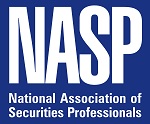 Thursday, January 16, 2020Radisson Blu Aqua Hotel, Chicago 1:00pm – 3:00pm 	Registration Open for DEMF1:30pm -1:50pm 	Introduction of NASP President & CEO Ron Parker & DEMF Welcome/Overview1:55pm - 2:15pm 	Welcome from State Senator and Chair of Illinois Pension Committee: Iris Martinez2:20pm - 2:45pm	Remarks from Chicago Treasurer, Melissa Conyears-Ervin: Women & Minorities in Financial Services 2:50pm - 3:40pm 	Update on Diversity & Inclusion in the Foundations and Endowments SpaceDuring the 2019 NASP Diverse and Emerging Manager Forum in Baltimore, MD, we heard from high level foundation and endowment professionals about diversity and inclusion trends in that space. This year, we’ll get an update on last year’s discussion and get some additional perspectives. John Rogers, Chief Executive Officer, Ariel Investments Lerry Knox, Chief Executive Officer, Unplugged Capital and Chair, Woods Fund of ChicagoModerator: Graham Grady, Partner, Taft Stettinius & Hollister 3:40pm - 3:55pm 	Afternoon Break (Coffee/Snacks)3:55pm - 4:45pm	CIOs Speak: Updates and Perspectives on State Pension PlansThis panel will convene top CIOs from Illinois state pension plans to discuss the state of Illinois’ legislation regarding minority firms’ participation in managing pension plan funds. They will also discuss the future of this legislation in Illinois and how it could be replicated in other statesJohara Farhadieh, Executive Director/Chief Investment Officer, State of IllinoisAngela Miller-May, Chief Investment Officer, Chicago Teachers' Pension FundSteve Yoon, Investment Officer, Municipal Employees' Annuity and Benefit Fund of ChicagoModerator: Brian F. Collins, Executive Director, Illinois Municipal Retirement Fund4:55pm - 5:50pm 	Managers Speak: What will the 2020s bring?With continuing news of strategy changes, mergers, and lingering bias within the asset management industry, how are minority-owned asset management firms faring at the dawn of the 2020s? Hear from NASP member firms as they delve into the current state of minority owned firms, their relationship with consultants and what they would like to see this decade.
McCullough Williams, Chief Operations Officer, FIS GroupRendel Solomon, Managing Director, Muller & Monroe Asset Management, LLCLeslie Bond, Chief Executive Officer, Attucks Asset ManagementErik Hall, Executive Director, GCM GrosvenorModerator: Gwen Butler, Vice-President and Chief Investment Officer, Capri Global5:50pm - 6:00pm	DEMF Wrap-Up6:00pm - 8:00pm	2020 Pension and Financial Services Conference Kick-Off Reception 